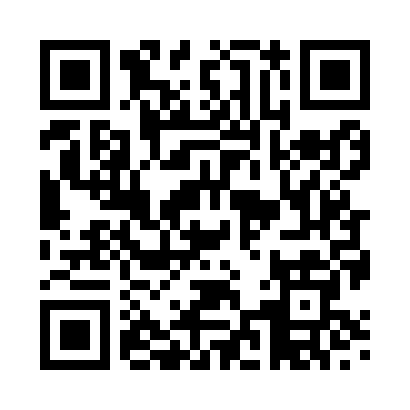 Prayer times for Wingates, Greater Manchester, UKMon 1 Jul 2024 - Wed 31 Jul 2024High Latitude Method: Angle Based RulePrayer Calculation Method: Islamic Society of North AmericaAsar Calculation Method: HanafiPrayer times provided by https://www.salahtimes.comDateDayFajrSunriseDhuhrAsrMaghribIsha1Mon2:514:321:116:579:5111:312Tue2:524:331:126:569:5011:313Wed2:534:331:126:569:5011:314Thu2:534:341:126:569:4911:305Fri2:544:351:126:569:4811:306Sat2:544:361:126:569:4811:307Sun2:554:381:126:559:4711:308Mon2:564:391:136:559:4611:299Tue2:564:401:136:549:4511:2910Wed2:574:411:136:549:4411:2811Thu2:584:421:136:549:4311:2812Fri2:584:441:136:539:4211:2713Sat2:594:451:136:539:4111:2714Sun3:004:461:136:529:4011:2615Mon3:014:481:136:519:3811:2616Tue3:014:491:146:519:3711:2517Wed3:024:511:146:509:3611:2518Thu3:034:521:146:499:3411:2419Fri3:044:541:146:499:3311:2320Sat3:044:551:146:489:3111:2221Sun3:054:571:146:479:3011:2222Mon3:064:591:146:469:2811:2123Tue3:075:001:146:459:2711:2024Wed3:085:021:146:449:2511:1925Thu3:095:041:146:449:2311:1826Fri3:095:051:146:439:2211:1827Sat3:105:071:146:429:2011:1728Sun3:115:091:146:419:1811:1629Mon3:125:111:146:399:1611:1530Tue3:135:121:146:389:1411:1431Wed3:145:141:146:379:1311:13